UNIVERSIDADE FEDERAL DE SANTA CATARINACENTRO DE CIÊNCIAS DA EDUCAÇÃODEPARTAMENTO DE ESTUDOS ESPECIALIZADOS EM EDUCAÇÃOCAMPUS UNIVERSITÁRIO - TRINDADE CEP 88.040-970 - FLORIANÓPOLIS - SANTA CATARINATelefone - (48) 3721.9243 - Telefax - (48) 3721-8703DISCIPLINA: Organização Escolar IICÓDIGO:EED 8006NÚMERO DE CRÉDITOS: 4 = 72 horas aulaPRÉ-REQUISITOS: Organização Escolar IIDENTIFICAÇÃO DA OFERTA: (curso)PROGRAMA DE ENSINOEMENTA:Organização do Trabalho Escolar e sua relação com a elaboração do Projeto Político Pedagógico. Concepções de currículo. A teoria curricular e os aspectos da ideologia, da cultura e do poder. A escola e as diferenças: ritos de exclusão e possibilidades de superação. O currículo estatal e não estatal. A avaliação curricular.OBJETIVOS:Geral:Refletir sobre a organização escolar, considerando todos os aspectos que envolvem esta ação, a partir de uma contextualização histórica da escola, com foco no desenvolvimento do currículo e no Projeto Político Pedagógico.Específicos:Discutir a contribuição do projeto político pedagógico para a democratização da escola.Analisar as concepções de currículo, tendo como referência diferentes abordagens teóricas;Examinar aspectos da teoria curricular e suas implicações na organização escolar;Estudar os processos de elaboração de propostas curriculares e seus impactos na gestão dos sistemas de ensino;Estabelecer uma relação entre o currículo escolar e a construção de identidades.CONTEÚDO PROGRAMATICO:Unidade I: A organização do Trabalho Coletivo na EscolaOs sujeitos e seus contextos socioculturais.Organização do Trabalho Pedagógico: as condições de trabalho e estudo.O Projeto Político Pedagógico e a Gestão Democrática da Educação: conselho escolar, conselho de classe, reunião pedagógica, grêmio estudantil, organização sindical, relação escola e comunidade.Unidade II: O CurrículoTeorias do Currículo: Tradicionais, Críticas e Pós-críticas.Propostas curriculares estatais: BNCC  e propostas curriculares, estaduais e municipais.Propostas curriculares não estatais: educação popular, movimentos sociais.Unidade III: O Currículo e as diferenças Currículo, relações étnico-raciais, gênero e sexualidade.Diretrizes curriculares nacionais específicas (ERER, Indígena, Do Campo, Direitos Humanos, Quilombolas).Prática como componente curricular (PCC) Consiste em observações e análises do conjunto dos espaços e relações na escola e o conhecimento dos principais documentos da unidade escolar. Objetivo: aproximar os estudantes da escola pública, em particular com as questões ligadas à Organização Escolar.Orientação metodológica: elaborar roteiros de observação e entrevistas; realizar contato direto com as escolas e seus sujeitos; socializar e debater em sala de aula ou realizar seminários em conjunto com as escolas públicas.Elaborar relatório de campo ou diário de bordo. BIBLIOGRAFIA BÁSICA:APPLE, Michel W. Ideologia e currículo. São Paulo: Editora Brasiliense, 1982.AQUINO, Julio Groppa. Diferenças e preconceito na escola: alternativas e práticas. São Paulo: Summus Editorial. 1998.BRASIL. BNCC - Base Nacional Comum Curricular. 2017. Disponível em <http://portal.mec.gov.br/index.phpoption=com_docman&view=download&alias=78231-anexo-texto-bncc-reexportado-pdf-1&category_slug=dezembro-2017-pdf&Itemid=30192>. Acesso em: 06 de agosto de 2018.BRASIL. MEC. Diretrizes Curriculares Nacionais Gerais para a Educação Básica. Brasília: MEC, SEB, DICEI, 2013. Disponível em:http://portal.mec.gov.br/docman/julho-2013-pdf/13677-diretrizes-educacao-basica-2013-pdf/file. Acesso em: 6 de agosto de 2018.CARVALHO, Marília Pinto de. O fracasso escolar de meninos e meninas: articulações entre gênero e cor/raça. Cadernos Pagu, n. 22, p. 247-290, 2004. CAVALLEIRO, Eliane (Org.). Racismo e anti-racismo: repensando nossa escola. São Paulo: Summus, 2001. DANTAS, Jéferson Silveira. Comissão de Educação do Fórum do Maciço: uma experiência em escolas de Florianópolis/SC. Revista Retratos da Escola, Brasília, v.9, n. 17, p. 461-477, jul./dez. 2015. FLORIANÓPOLIS. SECRETARIA MUNICIPAL DE EDUCAÇÃO. Proposta Curricular da Rede Municipal de Ensino de Florianópolis – 2016. Florianópolis: Prefeitura de Florianópolis. Secretaria de Educação, 2016. Disponível em: <http://www.pmf.sc.gov.br/arquivos/arquivos/pdf/23_06_2017_11.13.21.b097b0d2d26af5819c89e809f8f527a2.pdf>. Acesso em: 6 de agosto de 2018.FREITAS, Luiz Carlos de. Crítica da organização do Trabalho Pedagógico e da Didática. Campinas, SP: Papirus, 2005. LOPES, Alice Casimiro; MACEDO, Elizabeth (orgs). Currículo: debates contemporâneos. São Paulo: Cortez, 2002. LOURO, Guacira L. Gênero, sexualidade e educação: uma perspectiva pós-estruturalista. Petrópolis: Editora Vozes, 1997. MOREIRA, Antonio F. e SILVA, Tomás .T. (Orgs.) Currículo, cultura e sociedade. São Paulo: Cortez, 2002. SANTA CATARINA. Secretaria de Estado da Educação. Proposta Curricular de Santa Catarina: formação integral na educação básica. Estado de Santa Catarina, Secretaria de Estado da Educação, 2014. Disponível em < http://www.sed.sc.gov.br/servicos/professores-e-gestores/16977-nova-proposta-curricular-de-sc-2014>. Acesso em 6 de agosto de 2018.SILVA, Marco Antônio. A fetichização do livro didático no Brasil. Educação e Realidade, Porto Alegre, v. 37, n. 3, p. 803-821, set./dez. 2012. SILVA, Tomaz Tadeu da (org). Alienígenas na sala de aula. Petrópolis: Vozes, 1995. SILVA, Tomaz Tadeu da. Documentos de identidade: uma introdução às teorias do currículo. Belo Horizonte: Autêntica, 2004. VEIGA, Ilma Passos Alencastro. (org) Projeto Político-Pedagógico da Escola: Uma Construção Possível. 14. ed. São Paulo: Papirus, 2002.  BIBLIOGRAFIA COMPLEMENTAR: ABRAMOWICZ, Anete; BARBOSA, Lúcia Maria de A.; SILVÉRIO, Valter. Educação como prática da diferença. Campinas, Armazém do Ipê, 2006. ARROYO, Miguel G. Pedagogias em movimento – o que temos a aprender dos Movimentos Sociais?. Currículo sem Fronteiras, v.3, n.1, pp. 28-49, Jan/Jun 2003. Disponível em <http://www.curriculosemfronteiras.org/vol3iss1articles/arroyo.pdf>. Acesso em: 06 de agosto de 2018.DAYRELL, Juarez. A escola “faz” as juventudes? Reflexões em torno da socialização juvenil. Educação e Sociedade, Campinas/SP, v. 28, n. 100, p. 1105-1128, out. 2007. DE DECCA, Edgar Salvadori. Cidadão, mostre-me a identidade! Cadernos Cedes, Campinas, v. 22, n. 58, p. 7-20, dez. 2002.ESTEBAN, M.T. (Org.) Escola, currículo e avaliação. São Paulo: Cortez, 2003. LIBÂNEO, José Carlos. Organização e gestão da escola. Teoria e prática. 5. ed., rev., ampl. Goiânia: MF Livros, 2008. PARO. Vitor H. Crítica da estrutura da escola. SP: Ed. Cortez. 2011. PISTRAK, Moisey Mikhaylovich. Fundamentos da Escola do Trabalho. São Paulo: Expressão Popular, 2000. PASSOS, J. C.. As desigualdades na escolarização da população negra e a educação de jovens e adultos. EJA em Debate, Florianópolis, vol. 1, n. 1. nov. 2012, p.137-158. Disponível em: <https://periodicos.ifsc.edu.br/index.php/EJA/article/view/998#.VPOnePnF9ps>  Acesso em 6 de agosto de 2018.SILVA. Maurício Roberto da. Tópicos especiais da educação, desigualdades sociais e escolares. Revista Pedagógica - UNOCHAPECÓ - Ano -16 - n. 29 vol. 02 - jul./dez. 2012. Disponível em: http://bell.unochapeco.edu.br/revistas/index.php/pedagogica/article/view/1444/833. Acesso em 6 de agosto de 2018.    VEIGA-NETO, Alfredo. De geometrias, currículos e diferenças. Educação & Sociedade, ano XXIII, nº 79, Agosto/2002, p. 163-186. Disponível em; < http://www.scielo.br/pdf/es/v23n79/10853.pdf> . 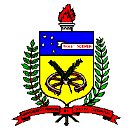 